An Córas Eisfhearadh & Aonstadas (Hoiméastáis) 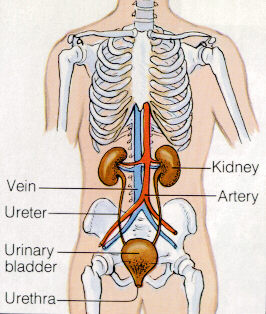 Aonstadas- SainmhínighDéan idirdhealú ar Eisteirmeach & Inteirmeach.Déan cuir síos ar tábhacht aonstadas don orgánach.Córas Eisfhearadh- trasghearradh tríd an craiceann a tharraingtCuir síos ar structúir & feidhmeanna an Chraiceann & a ról san eisfhearadh.Déan cuir síos ar ról an córas úiríneach/fualach I aonstadas.Déan cuir síos ar structúir & feidhmeanna leis an gcórasCuir síos ar fuíolltáirgí & déantús fual (urine)(Ard) Tarraing & déan lipéidiú ar Neafróin & a soláthar fola(Ard) Déan cuir síos ar phróséis  déantús fual.-----------------------------------------------------------------------------------------------------------m.sh. fanann teocht inmhéanach corp an duine @37⁰C (craiceann, an t-Ae), rialaíonn Inslin líon Glúcóis san fhuil, Railaíonn ar Medulla Oblongata méid CO₂ san fhuil srl….Inteirmeach- ainmhithe atá ábalta teocht a gcoirp a rialú.  M.Sh. mamaigh, éain srl…Eisiteirmigh- ainmhithe nach mbíonn ábalta teocht a gcoirp a rialú. Ag brath ar theas na gréine. M.Sh. éisc, reiptíligh srl..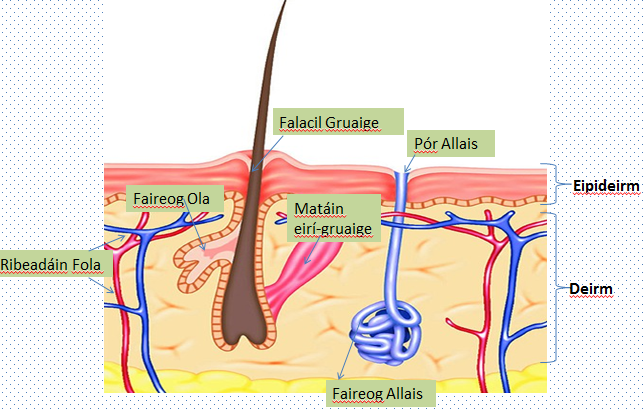 Ról an Chraicinn:Rialú teochta sa duine @37oC  (teocht optamach na heinsímí)Cosaint – Damáiste, uisce a chailliúnt, pataiginVitimíní a dhéanamh –Vit. DBall céadfach – rudaí a mhothúEisfhearadh – Allas, Salann & uisce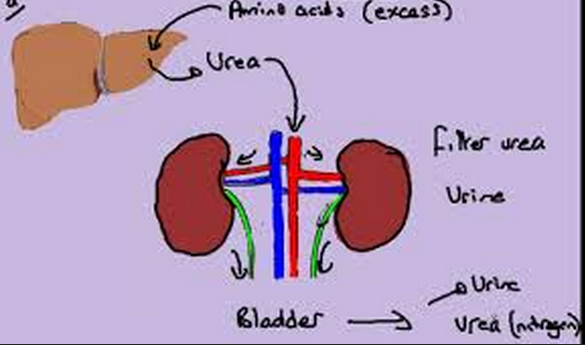 An Fualchóras:  Feidhm: Comhdhúile nítrigíneacha (protéiní) a eisfhearadh ón gcorp. (Tá nítrigin sna aimínaigéid).  Suíomh déantús Úiré- san t-AeFeidhm na Duáin= úiré a scagtha amach ón fhuil.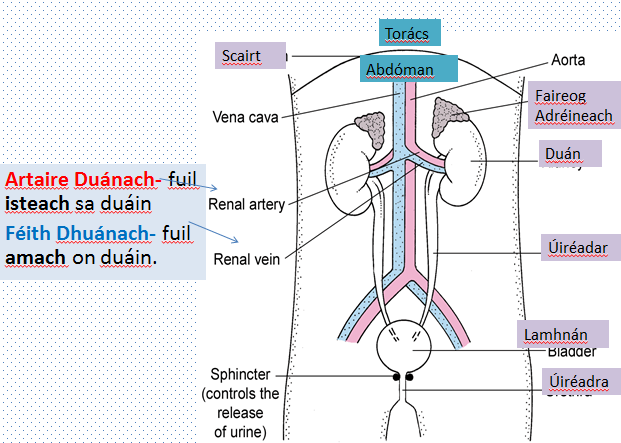 Feidhmeanna na Duáin: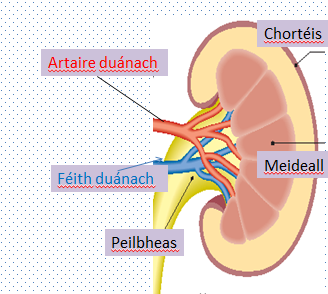 1. Eisfhearadh:  Baint fuíoll nítrigíneach (protéineach) ón gcorp (úiré).2. Osmairialú: Rialú méid uisce & salainn san fhuil. 3. Rialú pH na Fola.Déantús Fual (urine)- (1.) Scagadh,    Suíomh-  Coirtéis an duáin.Scagtar salainn, H₂O, úiré I dteannta substaintí tábhachtacha (Glucós).(2.) Athionsú,   Suíomh- Coirtéis & MeideallCén fáth? Chun na substáintí tabhachtacha mar Glúcós, amín aigéidí riachtanach srl. a raibh scagtha a cuir ar ais sa córas fola.(Ard) Feidhmiú an Neafróin:Suíomh:  Choirtéis & Meideall 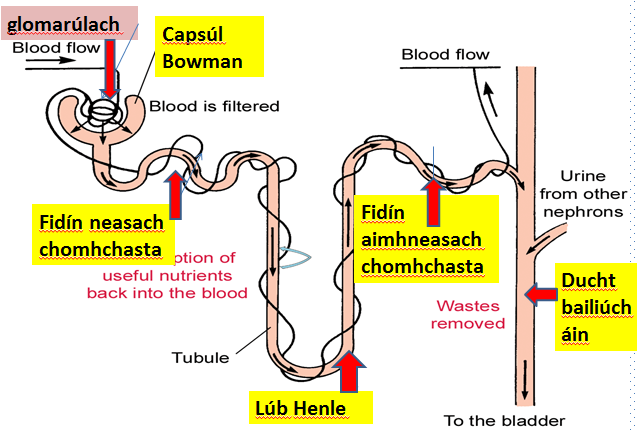 (Ard) Soláthar Fola na Duáin: 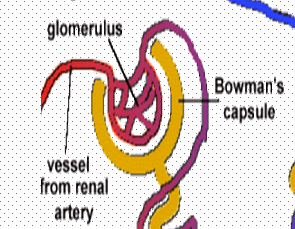 Fuil  trín artaire duánach (brainse don Aorta).Scoilteann sé seo i artairíní iniomprach (affernt) beaga a fhoirmíonn Glomarúlach (I gcapsúl Bowman) na Neafróin.Briseann sé I artarín níos caola taréis an Glomarúlach an artairín eisiomprach (efferent).(Ard) 1. Scagadh:Suíomh=  Capsúl Bowman faoi bhrú fola.  Brú ard anseo toisc:(i) gur brainse den aorta gar don chroí é (ii) go bhfuil an t-artairín iniomprach (isteach) níos leithne ná an artairín eisiomprach (amach).Scagtar substaintí mar: úiré, glúcós,H₂O, salainn Capsúl Bowman, (fanann na fuilchoirpíní & próitéiní fola= ró-mhór).2. Athionsúitear:  Glúcós, roinnt Salainn & Uisce isteach san fhuil sa bhfidín Comhchasta neasach- (idirleathadh, osmóis & iompar gníomhach glúcós))Suíomh: Athionsúitear uisce & salainn i Lúb Henle.3. Osmairialú: leibhéal H₂O sa chorp a rialú ( leibhéal uisce san fhuil a rialú).Suíomh= Duchta Bailithe.Conas? De ghnáth bíonn an duchta bailithe neamhtréscaoilteach d’uisce. Ach, má bhíonn an fhuil ró-dhlúth scaoileann an fhaireog phiotútach ADH (hormón antafhualach /anti-diuretic). Déanann an ADH an duchta bailithe tréscaoilteach ’uisce & athionsúitear é.